Proračun u malom za 2021. godinu- vodič za građaneOPĆINA ŠODOLOVCI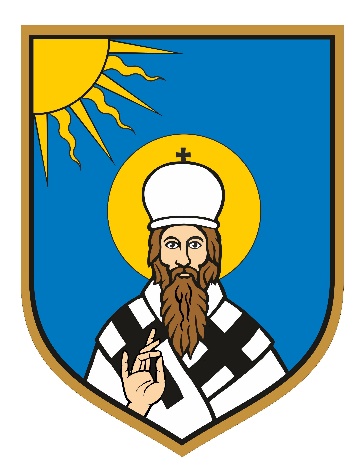 OPĆINA ŠODOLOVCIIVE ANDRIĆA 3, ŠODOLOVCITELEFON: 031/296-083, TELEFAKS: 031/296-082; E-MAIL: opcina-sodolovci@os.t-com.hrUvodna riječ zamjenika općinskog načelnika koji obnaša dužnost općinskog načelnika Općine Šodolovci,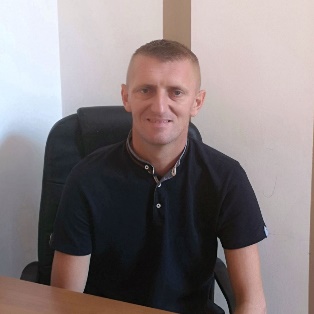  Poštovane mještanke i mještani Općine Šodolovci, Pred Vama se nalazi prikaz Proračuna Općine Šodolovci kako bismo Vam približili općinske financije i što bolje Vas upoznali s najvažnijim dokumentom potrebnim za funkcioniranje naše Općine. U ovom dokumentu smo na jednostavan i slikovit način prikazali najvažnije planirane godišnje prihode i primitke, te sve rashode i izdatke općine, a sve u cilju uvida gdje i kako se troši proračunski novac. Kroz brošuru Proračun u malom prikazat ćemo Vam koji su projekti u planu, a od velike su važnosti za razvoj naše općine. Kao i ranijih godina i ovaj će Proračun za sve stanovnike naše općine osigurati najvišu razinu javnih usluga. Posebno smo vodili računa o zadržavanju standarda javnih potreba stanovnika, osobito u segmentu socijalnih prava te davanja za djecu svih dobi od predškole do studenata, ali smo isto tako zadržali visoki komunalni standard uređenja naše općine (nerazvrstane ceste, javna rasvjeta, javne površine, pješačke staze, ceste, groblja i društveni domovi).Nadam se da ćete kroz Proračun u malom saznati više o mogućnostima i obvezama financiranja iz općinskog proračuna te da tako možemo zajedno, kroz Vaše prijedloge i sugestije, usmjeriti proračunska sredstva na dobrobit svih građana Općine Šodolovci.Ova brošura izrađena je s ciljem poštivanja načela javnosti proračuna, kako bi se unaprijedila transparentnost samog proračuna i rada općinske uprave, dok se detaljniji prikaz proračuna Općine Šodolovci za 2021. godinu može pronaći na sljedećem linku: https://www.sodolovci.hr/sluzbeni-dio/proracun-i-izvrsenje/.Vaš zamjenik općinskog načelnika koji obnaša dužnost općinskog načelnika,Dragan ZorićProračun je temeljni financijski akt koji sadrži planirane prihode i primitke te rashode i izdatke općine za proračunsku godinu te projekcije prihoda i primitaka i rashoda i izdataka za slijedeće dvije godine.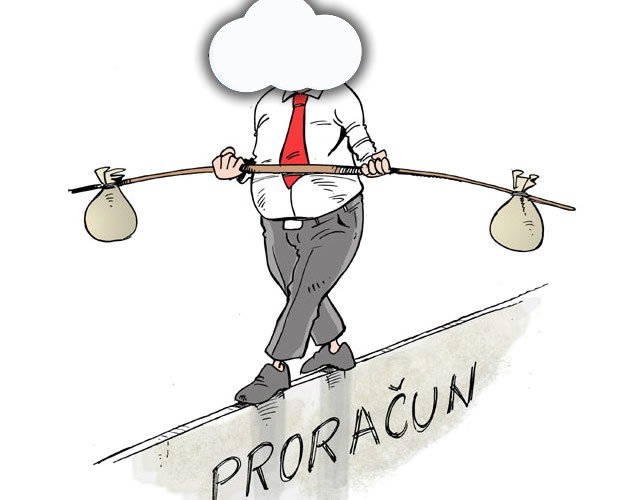 Proračun se odnosi na fiskalnu godinu koja počinje 01. siječnja a završava 31. prosinca svake kalendarske godine.Proračun u malom predstavlja sažetak Proračuna općine te na jednostavan i svima razumljiv način u kratkim crtama predstavlja planove i aktivnosti Općine Šodolovci u svezi korištenja općinskog novca.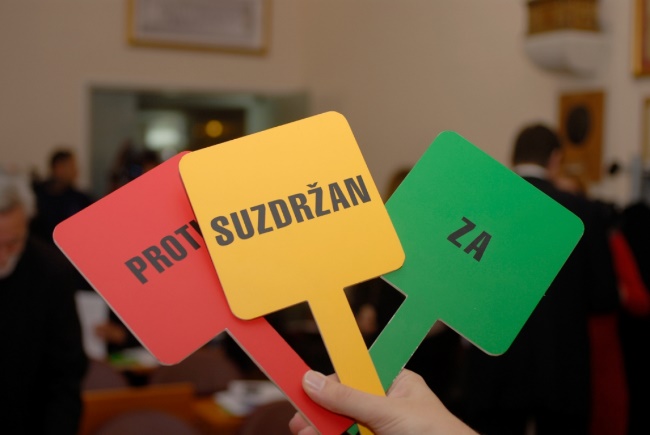 Proračun donosi predstavničko tijelo jedinice lokalne samouprave odnosno Općinsko vijeće Općine Šodolovci do konca tekuće godine za narednu proračunsku godinu. Ako se proračun ne donese u roku slijedi privremeno financiranje, raspuštanje Općinskog vijeća i prijevremeni izbori.                                Račun prihoda i rashoda                                                      Rashodi i izdaci iskazani po vrstama,                                                                                                                             raspoređeni u programe koji se                                                                                                                             sastoje od aktivnosti i projekata                               Račun financiranjaRačun prihoda i rashoda proračuna sastoji se od prihoda i rashoda prema ekonomskoj klasifikaciji. Račun financiranja sadrži primitke od financijske imovine i zaduživanja, te izdatke za dane zajmove i izdatke za otplatu glavnice primljenih kredita i zajmova. Plan razvojnih programa prikazuje ciljeve i prioritete razvoja Općine Šodolovci, te mjere s kojima se isti planiraju realizirati kroz programe i aktivnosti u slijedećem trogodišnjem razdoblju.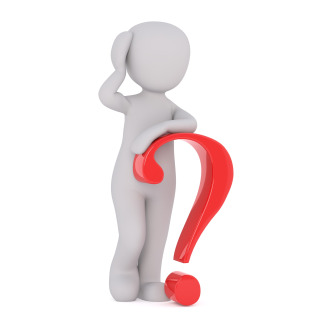 Okvir kojim se iskazuju i sustavno prate prihodi i primici te rashodi i izdaci po:nositelju (organizacijska klasifikacija)cilju (programska klasifikacija)namjeni (funkcijska klasifikacija)vrsti (ekonomska klasifikacija)lokaciji (lokacijska klasifikacija)izvoru financiranja (izvori financiranja)→ Koliki su i koji ukupni prihodi i primici općine?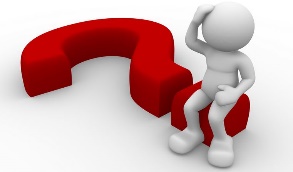 → Koliki su i koji ukupni rashodi i izdaci općine?→ Koliko se novca troši na održavanje postojeće komunalne infrastrukture a koliko na izgradnju novih objekata i     uređaja komunalne infrastrukture na području općine?→ Koliko se novca troši na kulturu i sport?→ Koliko sredstava općina izdvaja za financiranje dječjih vrtića, programa obvezne predškole, te osnovno, srednje i visoko školstvo?→ Kolika su izdvajanja općine za socijalne kategorije stanovništva kroz program socijalne skrbi a koliko se troši za zdravstvo?                                 → na službenoj web stranici Općine Šodolovci www.sodolovci.hr                                  → u „službenom glasniku općine Šodolovci“                                 → u Jedinstvenom upravnom odjelu Općine Šodolovci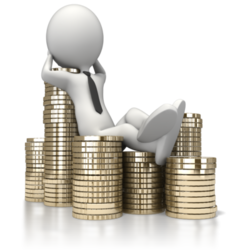 → Prihodi od porezaPrihod od poreza na dohodak, Prihod od poreza na nekretnine, Prihodi od poreza na potrošnju alkoholnih i bezalkoholnih pića→ Pomoći iz drugih proračunaDržavnog, županijskog i drugih subjekata opće države→ Prihodi od imovineOd zakupnina, od koncesija, od služnosti→ Prihodi od administrativnih pristojbi i po posebnim propisimaKomunalni doprinos, komunalna naknada, naknada za obavljanje pokretne prodaje, pravo puta, doprinos za šume→ Prihodi od prodaje neproizvedene dugotrajne imovineProdaja poljoprivrednog zemljišta, prodaja placevaUkupno prihodi i primici: 9.676.360,25 kuna→ Redovan rad predstavničkog tijela→ Redovan rad izvršnog tijela→ Redovan rad Vijeća srpske nacionalne manjine→ Mjere i aktivnosti za osiguranje rada Jedinstvenog upravnog odjela→ Održavanje objekata i uređaja komunalne infrastrukture→ Izgradnja objekata i uređaja komunalne infrastrukture→ Zaštita okoliša→ Zaštita životinja→ Potpora poljoprivredi→ Socijalna skrb→ Prostorno uređenje i unapređenje stanovanja→ Obrazovanje→ Razvoj sporta i rekreacije→ Promicanje kulture→ Zdravstvo→ Razvoj sustava civilne zaštite→ Razvoj civilnog društva → Zaželi bolji život u Općini ŠodolovciZajedno u zajednici u Općini Šodolovci                                         Ukupno rashodi i izdaci: 9.676.360,25 kunaProgram redovan rad predstavničkog tijela iznosi 133.987,44 kn, a obuhvaća naknade za rad predstavničkog tijela i rashode za financiranje redovnog rada političkih stranaka i vijećnika skupine birača.Program redovan rad izvršnog tijela iznosi 351.338,04 kuna, a obuhvaća rashode za zaposlene i materijalne rashode te rashode vezane za proslavu dana Općine, proračunsku zalihu i ostalo.Program redovan rad Vijeća srpske nacionalne manjine iznosi 11.852,54 kn, a obuhvaća rashode za provođenje redovnih aktivnosti Vijeća.Program mjere i aktivnosti za osiguranje rada Jedinstvenog upravnog odjela iznosi 855.755,91 kn, a obuhvaća rashode za zaposlene i materijalne rashode za službenike.Program održavanje objekata i uređaja komunalne infrastrukture iznosi 1.984.092,35 kn, a obuhvaća rashode za održavanje javne rasvjete, održavanje i uređenje javnih zelenih površina, održavanje groblja, nerazvrstanih cesta i ostalih građevina javne namjene. Program izgradnje objekata i uređaja komunalne infrastrukture iznosi 2.147.400,00 kn, a obuhvaća rashode za  rekonstrukciju postojeće javne rasvjete u pojedinim naseljima Općine, izgradnju košarkaških igrališta u naseljima Koprivna i Petrova Slatina, izgradnju nogostupa u dijelu naselja Šodolovci u ulici J.J. Zmaja i Ive Andrića, energetsku obnovu društvenog doma u naselju Petrova Slatina, izgradnju autobusnih stajališta i ostale rashode.Program zaštita okoliša iznosi 228.000,00 kn, obuhvaća rashode za saniranje otpadom onečišćenih površina u pojedinim naseljima općine kao i rashode za najam mobilnog reciklažnog dvorišta.Program zaštita životinja iznosi 135.000,00 kn, a obuhvaća rashode za provedbu kontrole mikročipiranja pasa, sudjelovanje u izgradnji skloništa za napuštene životinje i ostale rashode za poduzimanje mjera za zaštitu nezbrinutih životinja. Program potpora poljoprivredi iznosi 115.000,00 kn, a obuhvaća rashode za uređenje otresnica i sufinanciranje projektnih prijava iz programa ruralnog razvoja.Program socijalna skrb iznosi 136.150,00 kn, a obuhvaća rashode za isplatu troškova stanovanja, jednokratnih novčanih pomoći građanima, naknada za troškove ogrjeva i ostalih naknada u naravi socijalno ugroženim građanima.Program prostorno uređenje i unapređenje stanovanja iznosi 465.160,00 kn, a obuhvaća rashode za nabavu poklon paketića djeci za blagdane, naknade za novorođenu djecu, naknade građanima u naravi, novčane dodatke umirovljenicima povodom blagdana, održavanje opreme za WiFi4EU i realizaciju projekta koncept Pametni gradovi i općine. Program obrazovanje iznosi 344.500,00 kn, a obuhvaća rashode za predškolsko obrazovanje (sufinanciranje dječjeg vrtića i financiranje provođenja programa predškole), rashode za osnovnoškolsko obrazovanje (nabava školskih udžbenika za djecu od prvog do četvrtog razreda osnovne škole i sufinanciranje projekta „Školski obrok za sve“), srednjoškolsko obrazovanje (sufinanciranje cijene mjesečne karte za srednjoškolce) i visoko obrazovanje (jednokratne novčane pomoći studentima).Program razvoj sporta i rekreacije iznosi 5.000,00 kn, a obuhvaća rashode za pomoć sportskim društvima.Program promicanje kulture iznosi 87.000,00 kn, a obuhvaća rashode za sufinanciranje rada kulturnih udruga kao što su KUD Zora Silaš, udruga žena Seoska Idila, udruga Lanka,  a po potrebi i ostalih udruga.Program zdravstvo iznosi 87.307,25 kn, a obuhvaća rashode za rad zdravstvene ambulante u naselju Šodolovci i provođenja proljetne i jesenske deratizacije.Program razvoj sustava civilne zaštite iznosi 232.500,00 kn, a obuhvaća rashode za redovan rad DVD-a Silaš, a po potrebi i JVP Osijek. Osim navedenog u okviru ovog programa provodi se i sufinanciranje rada LD Orao Silaš kao i HGSS-a Osijek.Program razvoj civilnog društva iznosi 115.000,00 kn, a obuhvaća rashode za redovan rad vjerskih zajednica (SPC Silaš i SPC Petrova Slatina) kao i različite donacije vjerskim zajednicama, humanitarnim organizacijama, udrugama za promicanje  prava osoba sa invaliditetom i nacionalnim manjinama.Program Zaželi bolji život u općini Šodolovci iznosi 1.617.565,48 kn, a obuhvaća dio rashoda vezanih za provedbu projekta u 2021.g.Program Zajedno u zajednici u općini Šodolovci iznosi 623.751,24 kn, a obuhvaća dio rashoda vezanih za provedbu projekta u 2021.g.            Uređenje društvenog doma               	Rekonstrukcija javne rasvjete	Izgradnja košarkaškog igrališta           u naselju Paulin Dvor         	u naseljima Koprivna, Paulin 	u naseljima Koprivna i Petrova	Dvor, Ada i Silaš	Slatina       Izgradnja nogostupa u naselju               Energetska obnova Društvenog	Ishođenje dokumentacije         Šodolovci                                                           doma u naselju P. Slatina	za izgradnju kanalizacije        	i nerazvrstane ceste u      	Adi (ulica 4. Jula)         Projekt koncept pamet	Projekt Zaželi bolji život u 	Projekt Zajedno  u zajednici             gradovi i općine                                      općini Šodolovci                                    	u općini Šodolovci	Zahvaljujemo na pažnji!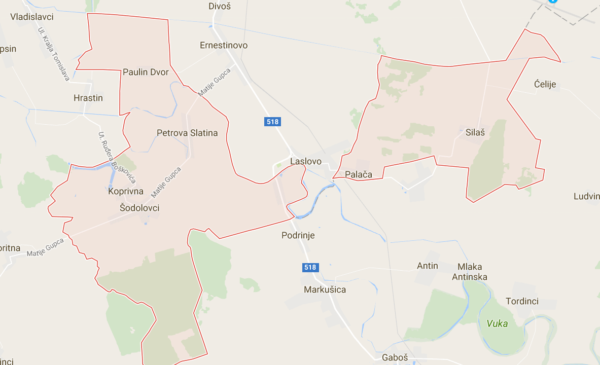 